UL 1007 Hook-Up Wire 80〫C 300V PVC Construction: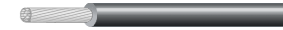 Product Description:Tinned, annedled, stranded or solid copper conductor, 32-16 AWGColor-coded PVC insulationRated temperature:80。C. Rated voltage:300 voltsPasses ULVW-1&CSA FT1 vertical flame test. OS-1 is availableUniform thickness of wire to ensure east stripping and cuttingResisitant to acids, oils, alkalies, moisture and fungus◎說明導體使用單條或絞線32-16AWG裸現或鍍錫銅PVC絕緣額定溫度:80。C額定電壓:300 Volts可通過UL VW-1及CSA FT1，垂直耐燃測試使用標準厚度，易剝，截斷容易具抗酸鹼，耐油性，防濕，防黴等特性Stranded 絞線Top- coated 先絞後鍍Solid 單線ConductorConductorInsulationThicknessOverallDiameterStandard Put UpStandard Put UpConductorResistance at 20。CAWGNo./mm(mm)(mm)(ft/coil)(M/Coil)Ohm/kft307/0.1020.411.10±0.102000610114.40287/0.1270.411.20±0.10200061072.00267/0.1600.411.30±0.10200061045.202411/0.1600.411.40±0.10200061029.302217/0.1600.411.60±0.10200061016.702021/0/1800.411.80±0.10200061010.501834/0.1800.412.10±0.1020006106.641626/0.2540.412.40±0.1020006104.18ConductorConductorInsulationThicknessOverallDiameterStandard Put UpStandard Put UpConductorResistance at 20。CAWGNo./mm(mm)(mm)(ft/coil)(M/Coil)Ohm/kft267/0.1600.411.30±0.10200061042.60247/0.2030.411.40±0.10200061026.20227/0.2540.411.60±0.10200061016.702011/0.3200.411.80±0.10200061010.401817/0.4040.412.10±0.1020006107.061621/0.4880.412.30±0.1020006104.82ConductorConductorInsulationThicknessOverallDiameterStandard Put UpStandard Put UpConductorResistance at 20。CAWGNo./mm(mm)(mm)(ft/coil)(M/Coil)Ohm/kft261/0.4040.411.25±0.10200061043.53241/0.5110.411.35±0.10200061027.25221/0.6430.411.50±0.10200061016.50201/0.8130.411.65±0.10200061010.30181/1.0240.411.85±0.1020006106.52161/1.2900.412.15±0.1020006104.10